The Four Paws Resort454 North Maple StreetMarysville, Ohio 43040937-644-2275EMERGENCY CONTACT INFORMATIONOwner InformationName: _______________________________________________________________________Address (Street):   ________________________________________________________________	City/State: _____________________________________ Zip: _____________________E-Mail : ______________________________________________________________________Home Phone : ________________________ Work Phone :______________________________Cell Phone: __________________________ Cell Phone: _______________________________Alternative Contact (Someone to contact who does NOT live with you): _________________________________Home Phone : ___________________________  Work Phone : __________________________Cell Phone: _____________________________Pet InformationName: _____________________________ Breed:_________________________ Sex:________Birthdate: ______________________ Weight:___________  Spayed/Neutered? _____________Name: _____________________________ Breed:_________________________ Sex:________Birthdate: ______________________ Weight:___________  Spayed/Neutered? _____________VeterinarianDoctors’ Name: ________________________________________________________________Clinic Name:___________________________________________________________________Phone:________________________________________________________________________The Four Paws Resort, LLCOwner AgreementI, _________________________, hereby certify that my dog(s): ___________________Is (are) in good health and have not been ill with any communicable condition in the last 30 days. I further certify that my dog(s) have not harmed or shown aggressive or threatening behavior towards any person or any other dog. Please initial below:______I understand that I am solely responsible for any harm caused by my dog(s) while my dog(s) is/are       attending The Four Paws Resort.______I further understand and agree that The Four Paws Resort, LLC and their staff or volunteers, will not be liable for any problems which develop, provided reasonable care and precautions are followed, and I hereby release them of any liability of any kind whatsoever arising from my dog(s) attendance and participation at The Four Paws Resort. ______I further understand that their owners, staff, partners and volunteers, will not be liable, financially or otherwise, for injuries to my dog, me or any property of mine while my dog is participating in services provided by The Four Paws Resort.  I hereby release The Four Paws Resort, LLC of any liability of any kind arising from my dogs participation in any and all services provided The Four Paws Resort. ______I further understand and agree that any problems with my dog, behavioral, medical or otherwise will be treated as deemed best by staff of The Four Paws Resort, LLC in their sole discretion, and in what they view as the best interest of the animal. I understand that I assume full financial responsibility and all liability for any and all expenses involved in regards to the behavior and health of my dog. ______I further understand that there are risks and benefits associated with group socialization of dogs. I agree that the benefits outweigh the risks and that I accept the risk. I desire a socialized environment for my dog while attending services provided by The Four Paws Resort, LLC and while in their care. I understand that while the socialization and play is closely and carefully monitored by The Four Paws Resort staff to prevent injury, it is still possible that during the course of normal play my dog may receive minor nicks and scratches from roughhousing with other dogs. Any injuries to my dog will be pointed out by staff upon pick-up. ______I understand by allowing my dog to participate in services offered by The Four Paws Resort, LLC I hereby agree to allow The Four Paws Resort, LLC to take photographs or use images of my pet in print form or otherwise for publication and/or promotion. I certify that I have read and understand the policies of The Four Paws Resort, LLC as set forth on the preceding pages and that I have read and understand the conditions, and statements of this agreement.Signature of Owner: __________________________________  Date: ________Health Information for Doggy Daycare and Boarding Clients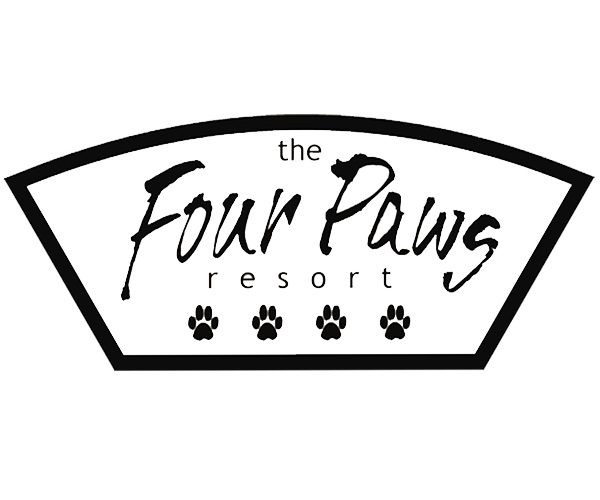 This information is for you. Please keep with your pets’ records. Just like human kids in school or daycare, dogs in doggy daycare and boarding environments are susceptible to injuries and whatever bug is going around. While we take every effort to avoid it, the occasional illness and injury may occur. While standard vaccines do prevent the most serious diseases, large gatherings of canines will come up with the occasional case of Bordatella (Canine Cough), Giardia, or Coccidia. Your dog is at an increased risk of catching communicable canine ailments when socializing with other dogs. We are diligent in minimizing health and safety risks, but it’s important for clients to understand some of the inherent risks.Bordatella, or Canine Cough, is the most common health issue in Doggy Daycare. Bordatella is the canine version of the common cold. Symptoms include watery eyes, runny nose, and/or sneezing, along with a pronounced cough. Bordatella is an airborne virus that your dog can catch at the dog park, daycare, walking around the neighborhood, or even at your veterinarian’s office. Giardia and coccidia are intestinal parasites that may cause diarrhea or vomiting. Dogs can get these parasites from contact with the feces of infected animals (domestic or wild) or from contact with contaminated standing water. The parasites can be spread at daycare when dogs inspect each other’s rear ends or if they have direct contact with other dogs' poop.Giardia can cause severe dehydration which further weakens your dog’s ability to fight the parasite. If your dog has vomiting and diarrhea, take him to your veterinarian’s office immediately. Coccidia causes similar, but less severe, symptoms. Most dogs recover quickly with prompt medical attention.Dogs can get worms (roundworms, hookworms, tapeworms, etc) in the same way they can get giardia or coccidia. The Four Paws Resort is diligent about quickly cleaning dog waste and if we see that a dog has worms, we will isolate the dog and contact the client to let them know. Once wormed, a dog should stay home for at least a week to give the dead parasites time to work their way out of the dog’s system. If your pooch seems to be a bit under the weather, please keep him home and seek veterinary attention if symptoms persist. It is not fair to expose your dog’s playmates to potential health issues.Injuries can also sometimes occur at daycare. Any open play with a group of dogs can be a very active and interactive environment for your dog. Many of our dogs enjoy rough and tumble play; although we do break up play that gets too rough, the dogs can get pretty rambunctious. Dogs use their teeth like we use our hands; they grab each other by the neck and nibble, steal toys, run, and play with one another. Minor injuries such as nicks, cuts, scrapes, missing hair and strained muscles do happen. Additionally, dogs do have disagreements from time to time, and fighting is a possibility. The staff is trained to break up any dog fights that may occur. We believe the benefits of dog daycare far surpass the possible risks. We are diligent about quickly cleaning up dog waste and we sanitize our facility daily. We are quick to interrupt inappropriate social behavior and overly rough play. However, please be aware that your dog is at an increased risk of catching contagious canine illnesses and getting minor injuries when socializing with other dogs. This is a risk you must be willing to accept if you want your dog to play in this environment. The Four Paws Resort has a strict supervision policy, and your dog will always be in the company of one of our trained employees. However, there could be fights among the dogs in any play environment like this. The staff is trained to anticipate a problem and break up a fight quickly. If your dog causes an injury to another dog or staff, you are financially responsible for that injury. If there was no incident and your dog was injured during play, you are financially responsible for that injury. If a serious injury or emergency occurs, we will rush your dog to the nearest veterinary hospital. We will call you immediately if your dog is sick or injured, and if your dog is sick, please keep them home.	-The Four Paws Resort